Festiwal Pięknego Czytania Maja Kozioł - uczennica kl. VI b zdobyła wyróżnienie podczas Festiwalu Pięknego Czytania (30.09.2022r.) za mistrzowską prezentację fragmentu opowiadania Grzegorza Kasdepke ,,Detektyw Pozytywka".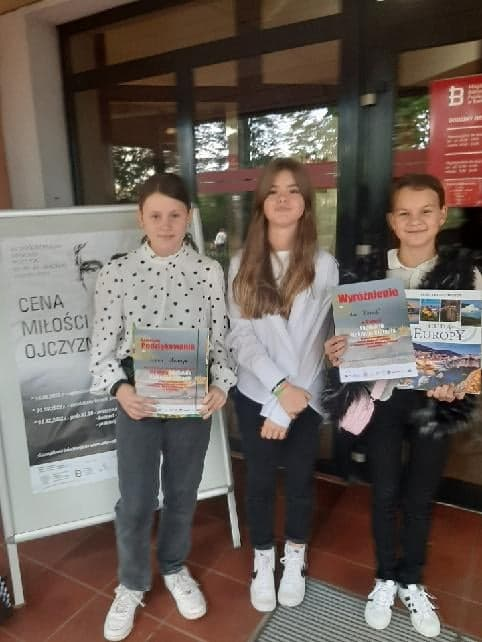 